底特律大学(UDM)“3+2”本硕连读校际交流项目招生简章项目简介本科生“3+2”本硕连读校际交流，即我校相关专业学生完成3年本科学习后，符合条件者赴UDM进行为期2年的学习，在UDM第一年的学习结束后，学分转移回我校，成绩合格者获得我校的本科学位及毕业证；并可在UDM继续学习一年，达到条件后获UDM硕士学位。 二、选拔对象我校信息科学与工程学院、机电与自动化学院、城市建设学院、经济管理学院、新闻与法学学院、外国语学院各专业在校2017级本科生。三、录取条件1.加权平均成绩要求：80分以上，以UDM审核结果为准；2.英语要求：托福80分（写作21分以上）或雅思6.5以上；如无托福或雅思成绩可到校后参加入学英文测试并根据需要修读语言课程；3.通过UDM的审核。四、费用1.国内费用 ①本科第4年的注册费（即学费），由学校财务处按标准收取。2.国外费用：在UDM学习期间，学生可获得30%的高额奖学金，学费约2万美元/年 (具体以当年录取通知书公布的学费为准) ；其他生活等费用约9000美元/年。五、报名提交材料（次年的4月15日之前提交）1.国际学生申请表、UDM申请表、财务证明等3个表格在线填写，打印后签名2.存款证明（存期在4个月以上，冻结到申请当年8月底）3.前5学期的官方中英文成绩单（盖章）一份4.托福（雅思）成绩页面在线打印一份5.护照复印件一份6.学院出具的“武昌首义学院学生国际交流审批表”及“武昌首义学院出国（境）交流生国（境）外高校修读课程计划书”（标明学生大四应修的课程方向及学分数）。六、报名须知报名时间：自通知发布之日起至12月27日。报名地点：国际教育学院办公室（校行政楼四楼404室）咨询电话： 027-88427789 杨老师  七、学校简介底特律大学（University of Detroit Mercy， UDM）坐落在美国工商业大城密西根州底特律市。底特律大学是密西根州最大的私立大学。学校拥有悠久的办学历史（136年），提供卓越的、学生为核心的本、硕、博教育；以帮助实现学生自己的梦想和抱负为唯一目标；为实现这一目标，学校提供富有挑战性的课程并由才华出众、负有责任性的教授亲自授课，同时为学生提供动手实践研究、带薪实习等机会。UDM创建于1877年，自创立以来，学校以优异的办学质量培育了无数英才，杰出的校友遍布全美与世界各地，并广为政界、企业界和学术界所推崇。UDM是一所综合性大学，下设八大学院、100多个专业，即：工学院、商学院、文理教育学院、建筑学院、护理学院、健康学院、法学院、牙医学院等。UDM连续13年被美国新闻和世界报导（U.S. News and World Reports）评为美国最佳学院之一（America’s Best Colleges）。UDM采取小班教学制，师生比例为1:14,提升了教学效果90%以上的教授为博士及以上学位，所有课程由教授亲自授课；学校商学院的MBA项目自1949年起就荣获国际AACSB（国际精英商学院）认证（全球仅有5 %优秀商学院MBA被认证）；工学院本科专业被《美国新闻和世界报导》评为全美工程第81名（2014年）；毕业生就业及升学率95%以上。底特律大学位于工业大城、汽车之都，故就业机会多，尤其与福特、通用、克莱斯勒等汽车公司建立了良好的合作关系，成为三大汽车公司重要的人才培养基地和研发基地；工学院由三大汽车公司赞助，配备了最新车型研究室和实验工场。国际学生友谊交流项目（International Student Friendship Program）是学校特别为国际学生创办的一个让学生受益良多的项目，意在通过课外的活动来帮助国际学生进行额外的英文学习，了解美国文化，并提供在美所需的协助。附：可申请的UDM硕士专业：八、联系方式学院网站：http://sie.wsyu.edu.cn/地址：国际教育学院办公室（校行政楼404室）电话：027-88427789  杨老师也可扫描以下二维码随时咨询：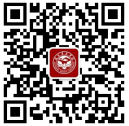 QQ：342513968                                微信公众号：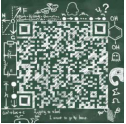 首义出国留学               首义留学中心         学院专业研究方向College of Engineering & Science工学院Civil and Environmental Engineering土木&环境工程：Environmental Engineering  环境工程Structural & Geotechnical Engineering       结构及岩土工程Construction Management建筑工程管理                               College of Engineering & Science工学院Electrical and Computer Engineering      电气及计算机工程：Computer Engineering    计算机工程                           
Robotics	  	          机器人
Signals and Systems信号与系统 Mechatronics 		 机电学College of Engineering & Science工学院Mechanical Engineering        	 机械工程：Manufacturing Systems   机械制造                         Mechatronics Systems    机械电子工程               Thermal/Fluid Systems and Alternative Energy Conversion 热能及流体力学和可替代能源的转换Vehicle Systems         车辆工程College of Engineering & Science工学院Chemistry   		       化学College of Engineering & Science工学院Software Engineering  软件工程College of Engineering & Science工学院Teaching of Mathematics数学教学Computer and Information Systems (MSCIS) 计算机信息系统Information Assurance (MS)信息安全College of Business Administration商 学 院Master of Business Administration (MBA)  工商管理硕士College of Business Administration商 学 院Educational Administration (MA)教学管理College of Business Administration商 学 院Financial Economics (MA)财务经济学College of Business Administration商 学 院Liberal Studies (MALS)文学研究